MEMORANDUM  DEPARTMENT OF TRANSPORTATIONProject Development Branch(303)757-9040FAX (303)757-9868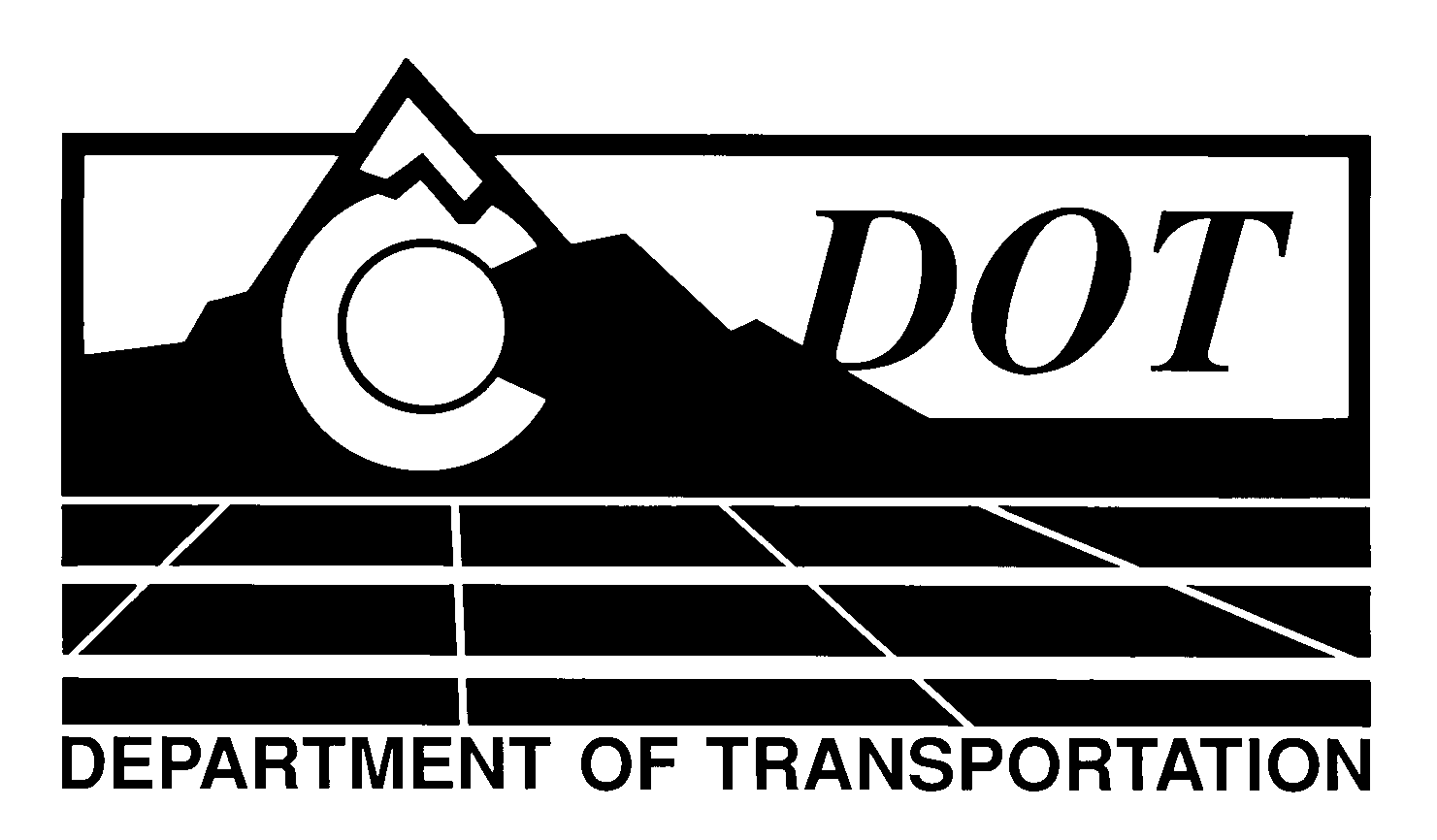 DATE:	May 5, 2011TO:	All Holders of Standard Special Provisions	FROM:	Larry Brinck, Standards and Specifications EngineerSUBJECT:	Revision of Section 108, Critical Path MethodEffective this date, our unit is issuing a new standard special provision, Revision of Section 108, Critical Path Method.   This new standard special is 1 page long.  It should be used in all projects, beginning with projects advertised on or after June 2, 2011.  Please feel free, however, to include it projects advertised before this date.   This new standard special provision clarifies CDOT will not provide salient features when the Critical Path Method is to be submitted by the Contractor.  Salient features are only provided by CDOT when a bar chart method is allowed.Those of you who keep books of Standard Special Provisions should add this standard special to your file. For your convenience, we are attaching a new Index of Standard Special Provisions, dated May 5, 2011.  In addition, you will find this and other special provisions that are being issued this date in one place in the CDOT Construction Specifications web site:http://www.coloradodot.info/business/designsupport/construction-specifications/2011-Specs/recently-issued-special-provisionsIf you have any questions or comments, please contact this office.LB/mrsAttachmentsDistribution: Per distribution list